Anmeldung zum MINT-Zweig                                      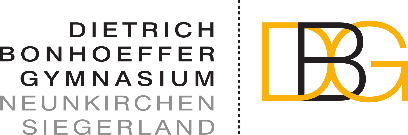 Ich habe großes Interesse an den mathematisch-naturwissenschaftlichen Fächern und melde mich hiermit zum MINT-Zweig am Dietrich-Bonhoeffer-Gymnasium Neunkirchen an.Name:                                                                               Klasse:Ich möchte am liebsten folgenden Schwerpunkt wählen:MathematikBiologie/ ChemieInformatik/ TechnikPhysik/ TechnikFalls das nicht möglich ist, möchte ich folgenden Schwerpunkt wählen:MathematikBiologie/ ChemieInformatik/ TechnikPhysik/ Technik___________________________________________      Unterschrift der SchülerInWir unterstützen die Teilnahme unseres Kindes am MINT-Zweig und sind einverstanden!__________________________________________Unterschrift des/der ErziehungsberechtigtenNeunkirchen, den ……………………………………